POZVÁNKA NA NAROZENINYMateriál vznikl v rámci projektu Šance pro všechnyč.proj. CZ.1.07/1.4.00/21.2165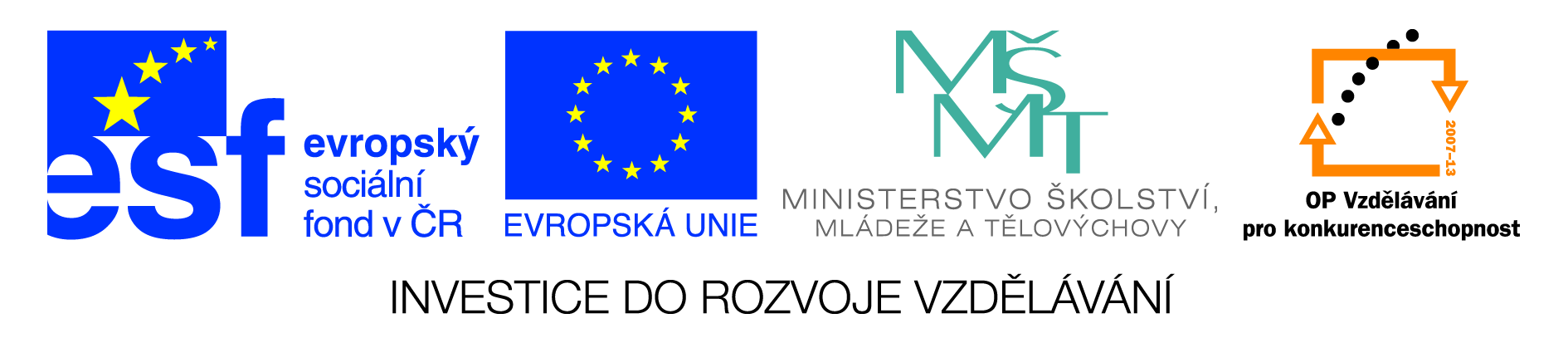 Použité zdroje1.  Růžička Oldř., Nebenführ J.; Počítač pro děti; Computer Press, Praha 20012. Dolanský Zd.; Práce s počítačem nejen na ZŠ; Blug, 3. Vaníček J., Řezníček P.; Informatika pro základní školy; Computer Press, Brno 2004http://bestpage.cz/oddelovace/oddelovace2.htmlhttp://bestpage.cz/gif/gif20.htmlÚkol:Vytvořte pozvánku na narozeninovou oslavu. Využijte dovedností, které jsme se naučili v minulých hodinách.Písmo a jeho formátováníVkládání klipartu a obrázku + jejich formátováníHledání obrázku na internetu: www.google.comwww.bestpage.czVložení a formátování  textového pole (karta VLOŽENÍTEXTOVÉ POLE)Formátování pole přes NÁSTROJE OBRÁZKŮ a NÁSTROJE KRESLENÍ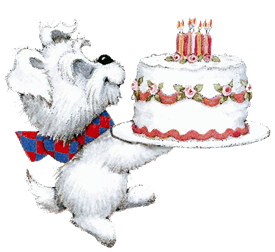 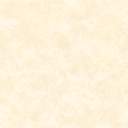 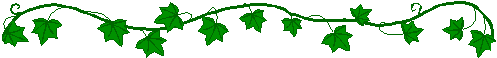 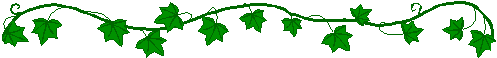 Pozvánka na celou stránkuVložením klipartuPřes kartu ROZLOŽENÍ STRÁNKYmůžeme volit barvu stránkyohraničení stránkyorientaci stránky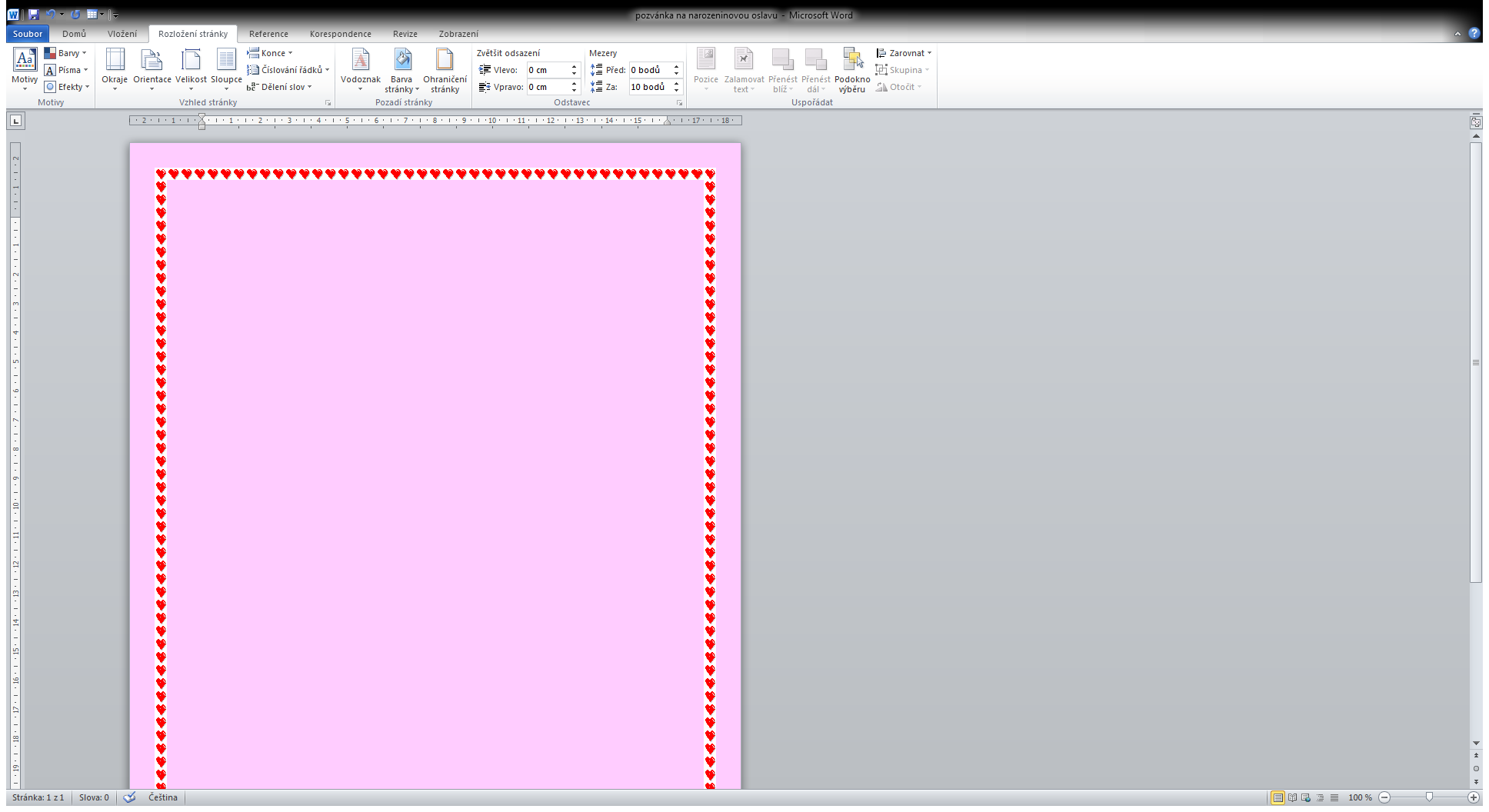 Anotace Materiál je určen pro zopakování práce s textovým editorem WORDAutorJana Šimková, ZŠ a MŠ MladoňoviceOčekávaný výstuppracuje s textem a obrázkem v textovém a grafickém editoruDruh učebního materiáluPracovní list Cílová skupinažáci 4. ročníku Datum6. 11. 2012Metodický postupPostup a úkoly jsou uvedeny přímo v materiálu. 